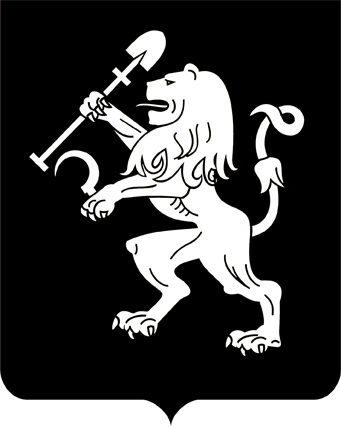 АДМИНИСТРАЦИЯ ГОРОДА КРАСНОЯРСКАРАСПОРЯЖЕНИЕОб утверждении схем границ прилегающих территорий, на которых не допускается розничная продажа алкогольной продукции, для открытых (определенных) или закрытых в течение года детских и образовательных организаций или учреждений, медицинских организаций, объектов спорта, оптовых и розничных рынков, вокзалов, мест массового скопления граждан, мест нахождения источников повышенной опасности, объектов военного назначения на территории города КрасноярскаВ соответствии с Федеральными законами от 22.11.1995 № 171-ФЗ                 «О государственном регулировании производства и оборота этилового спирта, алкогольной и спиртосодержащей продукции и об ограничении потребления (распития) алкогольной продукции», от 06.10.2003                       № 131-ФЗ «Об общих принципах организации местного самоуправления в Российской Федерации», постановлением Правительства Российской Федерации от 27.12.2012 № 1425 «Об определении органами государственной власти субъектов Российской Федерации мест массового скопления граждан и мест нахождения источников повышенной опасности, в которых не допускается розничная продажа алкогольной               продукции, а также определении органами местного самоуправления границ прилегающих к некоторым организациям и объектам территорий, на которых не допускается розничная продажа алкогольной продукции», постановлением администрации города от 19.09.2014 № 591                «Об определении минимального значения и способа расчета расстояния от организаций и (или) объектов до границ прилегающих территорий, на которых не допускается розничная продажа алкогольной продукции», руководствуясь ст. 45, 58, 59 Устава города Красноярска, распоряжением Главы города от 22.12.2006 № 270-р:1. Утвердить схемы границ прилегающих территорий, на которых не допускается розничная продажа алкогольной продукции, для открытых (определенных) или закрытых в течение года детских и образовательных организаций или учреждений, медицинских организаций, объектов спорта, оптовых и розничных рынков, вокзалов, мест массового скопления граждан, мест нахождения источников повышенной опасности, объектов военного назначения на территории города Красноярска:1) схема границ прилегающих территорий, на которых не допускается розничная продажа алкогольной продукции, ООО Фабрики мороженого «Славица» (химически опасный объект) по адресу: Северное шоссе, 43 , согласно приложению 1;2) схема границ прилегающих территорий, на которых не допус-кается розничная продажа алкогольной продукции, ООО «КрасКом» – водозабор о. Посадного (химически опасный объект) по адресу: о. Посадный, согласно приложению 2;3) схема границ прилегающих территорий, на которых не допускается розничная продажа алкогольной продукции, ОАО «РУСАЛ Красноярск» (химически опасный объект) по адресу: ул. Пограничников, 40, согласно приложению 3;4) схема границ прилегающих территорий, на которых не допускается розничная продажа алкогольной продукции, ООО «КрасКом» –           н/с Южная (химически опасный объект) по адресу: ул. Лесная, 113г,             согласно приложению 4;5) схема границ прилегающих территорий, на которых не допускается розничная продажа алкогольной продукции, ООО «КрасКом» – водозабор о. Татышева (химически опасный объект) по адресу: о. Татышев, согласно приложению 5;6) схема границ прилегающих территорий, на которых не допускается розничная продажа алкогольной продукции, ООО «КрасКом» – левобережные очистные сооружения (химически опасный объект) по адресу: ул. Пограничников, 7д, согласно приложению 6;7) схема границ прилегающих территорий, на которых не допускается розничная продажа алкогольной продукции, ОАО «Красноярский хладокомбинат «Хладко» (химически опасный объект) по адресу:                      пер. Телевизорный, 6, согласно приложению 7;8) схема границ прилегающих территорий, на которых не допускается розничная продажа алкогольной продукции, ОАО «Красноярский завод синтетического каучука» (химически опасный объект) по адресу: пер. Каучуковый, 6/1, согласно приложению 8;9) схема границ прилегающих территорий, на которых не допускается розничная продажа алкогольной продукции, ОАО «Красцветмет» (химически опасный объект) по адресу: Транспортный проезд, 1,            согласно приложению 9;10) схема границ прилегающих территорий, на которых не допускается розничная продажа алкогольной продукции, ФГУ комбината  «Сибирский» Росрезерва (химически опасный объект) по адресу:                      ул. Спортивная, 192а, согласно приложению 10;11) схема границ прилегающих территорий, на которых не допускается розничная продажа алкогольной продукции, ОАО «Красноярский речной порт» (химически опасный объект) по адресу: ул. Коммунальная, 2; ООО «Крио-Сервис» (химически опасный объект) по адресу: ул. Коммунальная, 2, стр. 20, согласно приложению 11;12) схема границ прилегающих территорий, на которых не допускается розничная продажа алкогольной продукции, Филиала                 ОАО «Пивоваренная компания «Балтика» – «Балтика Пикра» (химически опасный объект) по адресу: ул. 60 лет Октября, 90, согласно приложению 12;13) схема границ прилегающих территорий, на которых не допускается розничная продажа алкогольной продукции, ОАО «Компания ЮНИМИЛК» Филиала «Молочный комбинат «Милко» (химически опасный объект) по адресу: ул. Телевизорная, 8, согласно приложению 13;14) схема границ прилегающих территорий, на которых не допускается розничная продажа алкогольной продукции, ООО «КрасКом» – водозабор о. Отдыха (химически опасный объект) по адресу: о. Отдыха, согласно приложению 14;15) схема границ прилегающих территорий, на которых не допускается розничная продажа алкогольной продукции, ЗАО «Терминалнефтегаз» (пожароопасный объект) по адресу: ул. Академика Вавилова, 2, согласно приложению 15;16) схема границ прилегающих территорий, на которых не допускается розничная продажа алкогольной продукции, ОАО «Красноярская генерация», филиала Красноярской ТЭЦ-3 (химически опасный объект) по адресу: ул. Пограничников, 5, согласно приложению 16;17) схема границ прилегающих территорий, на которых не допускается розничная продажа алкогольной продукции, ОАО «Красноярский машиностроительный завод» (пожароопасный объект) по адресу: пр-т им. газеты «Красноярский рабочий», 29, согласно приложению 17;18) схема границ прилегающих территорий, на которых не допускается розничная продажа алкогольной продукции, Филиала «Центральный» ОАО «Красноярскнефтепродукт» (пожароопасный объект) по адресу: пер. Тихий, 1а, согласно приложению 18;19) схема границ прилегающих территорий, на которых не допускается розничная продажа алкогольной продукции, ОАО «Красноярский электровагоноремонтный завод» (пожароопасный объект) по адресу: ул. Профсоюзов, 39, согласно приложению 19;20) схема границ прилегающих территорий, на которых не допускается розничная продажа алкогольной продукции, ООО «Енисейский ЦБК» (пожароопасный объект) по адресу: ул. 26 Бакинских комисса- ров, 8, согласно приложению 20;21) схема границ прилегающих территорий, на которых не допускается розничная продажа алкогольной продукции, ООО «КрасКом» – водозабор «Гремячий Лог» (химически опасный объект) по адресу:            Академгородок, 56, согласно приложению 21;22) схема границ прилегающих территорий, на которых не допускается розничная продажа алкогольной продукции, Войсковой части 2660 по адресу: ул. 60 лет Октября, 119а, согласно приложению 22;23) схема границ прилегающих территорий, на которых не допускается розничная продажа алкогольной продукции, КГХ «Красноярсккрайгаз» (пожароопасный объект) по адресу: ул. Северо-Енисей-   ская, 33, согласно приложению 23;24) схема границ прилегающих территорий, на которых не допускается розничная продажа алкогольной продукции, муниципального бюджетного учреждения культуры «Хоровой ансамбль солистов «Тебе поемъ» по адресу: ул. Ленина, 22, согласно приложению 24;25) схема границ прилегающих территорий, на которых не допускается розничная продажа алкогольной продукции, муниципального бюджетного учреждения культуры «Детско-юношеский духовный хор «София» по адресу: ул. Сурикова, 26, согласно приложению 25;26) схема границ прилегающих территорий, на которых не допускается розничная продажа алкогольной продукции, муниципального бюджетного учреждения культуры «Музей художника Б.Я. Ряузова»               по адресу: ул. Ленина, 127, согласно приложению 26;27) схема границ прилегающих территорий, на которых не допускается розничная продажа алкогольной продукции, муниципального автономного учреждения «Красноярский парк флоры и фауны «Роев ручей» по адресу: ул. Свердловская, 291, согласно приложению 27;28) схема границ прилегающих территорий, на которых не допускается розничная продажа алкогольной продукции, муниципального бюджетного учреждения культуры «Творческий Экспериментальный Центр» по адресу: ул. Маерчака, 42, согласно приложению 28;29) схема границ прилегающих территорий, на которых не допускается розничная продажа алкогольной продукции, муниципального бюджетного учреждения «Красноярский городской Дворец культуры», муниципального бюджетного учреждения культуры «Ансамбль танца «Енисейские зори» имени Г.М. Петухова» по адресу: пр-т Свобод-             ный, 48, согласно приложению 29;30) схема границ прилегающих территорий, на которых не допускается розничная продажа алкогольной продукции, муниципального бюджетного учреждения культуры «Музей-усадьба В.И. Сурикова»             по адресу: ул. Ленина, 98, согласно приложению 30;31) схема границ прилегающих территорий, на которых не допускается розничная продажа алкогольной продукции, муниципального бюджетного учреждения культуры «Музей «Мемориал Победы» по адресу: ул. Дудинская, 2а, согласно приложению 31;32) схема границ прилегающих территорий, на которых не допускается розничная продажа алкогольной продукции, муниципального бюджетного учреждения культуры «Централизованная клубная система» по адресу: ул. Академика Вавилова, 23, согласно приложению 32;33) схема границ прилегающих территорий, на которых не допускается розничная продажа алкогольной продукции, муниципального автономного учреждения «Дом Кино» по адресу: пр-т Мира, 88, согласно приложению 33;34) схема границ прилегающих территорий, на которых не допускается розничная продажа алкогольной продукции, муниципального бюджетного учреждения культуры «Красноярский музейно-выставоч-ный центр» по адресу: пр-т Металлургов, 13а, согласно приложению 34;35) схема границ прилегающих территорий, на которых не допускается розничная продажа алкогольной продукции, муниципального бюджетного учреждения культуры «Красноярский камерный оркестр» по адресу: ул. Перенсона, 20, согласно приложению 35;36) схема границ прилегающих территорий, на которых не допускается розничная продажа алкогольной продукции, муниципального  автономного учреждения «Городской Дворец культуры Кировский»            по адресу: ул. Кутузова, 91, согласно приложению 36;37) схема границ прилегающих территорий, на которых не допускается розничная продажа алкогольной продукции, муниципального автономного учреждения «Правобережный городской Дворец культуры» по адресу: ул. Коломенская, 25, согласно приложению 37;38) схема границ прилегающих территорий, на которых не допускается розничная продажа алкогольной продукции, муниципального бюджетного дошкольного образовательного учреждения «Детский                  сад № 121 комбинированного вида» (распоряжение администрации города от 05.06.2013 № 19 «О реорганизации муниципального бюджетного дошкольного образовательного учреждения «Детский сад № 95 комбинированного вида» путем выделения муниципального бюджетного дошкольного образовательного учреждения «Детский сад № 121 комбинированного вида») по адресу:  ул. Мужества, 22д, согласно приложе-               нию 38;39) схема границ прилегающих территорий, на которых не допускается розничная продажа алкогольной продукции, муниципального бюджетного образовательного учреждения «Средняя общеобразовательная школа № 153» по адресу: ул. Линейная, 99г, согласно приложению 39;40) схема границ прилегающих территорий, на которых не допускается розничная продажа алкогольной продукции, муниципального бюджетного дошкольного образовательного учреждения «Детский сад № 48» по адресу: ул. Любы Шевцовой, 82д, согласно приложению 40.2. Настоящее распоряжение опубликовать в газете «Городские         новости» и разместить на официальном сайте администрации города.Заместитель Глава города –руководитель департамента социально-экономического развития                                                                                          С.А. Сетов10.02.2015№ 3-эк